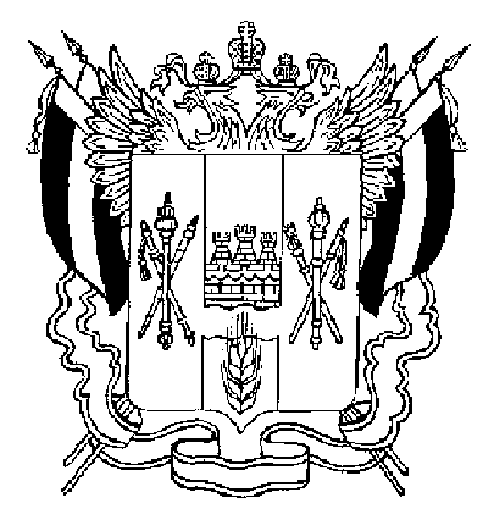 АДМИНИСТРАЦИЯ ВЕСЕЛОВСКОГО СЕЛЬСКОГО ПОСЕЛЕНИЯ ВЕСЕЛОВСКОГО РАЙОНА РОСТОВСКОЙ ОБЛАСТИ       ПОСТАНОВЛЕНИЕ                  13 апреля 2022 года                           № 118                                   п. Веселый     Руководствуясь Федеральным законом Российской Федерации от 06.10.2003 № 131-ФЗ «Об общих принципах организации местного самоуправления в Российской Федерации», Федеральным законом от 27.07.2010 № 210-ФЗ «Об организации предоставления государственных и муниципальных услуг», в соответствии с Уставом муниципального образования «Веселовское сельское поселение»,                                       ПОСТАНОВЛЯЮ:1. Утвердить административный регламент предоставления муниципальной услуги «Организация освещения улиц в населенных пунктах, расположенных на территории Веселовского сельского поселения» согласно приложению к настоящему постановлению.2. Постановление вступает в силу со дня его официального обнародования.3. Контроль за исполнением настоящего постановления оставляю за собой.Глава АдминистрацииВеселовского сельского поселения                                     К.А.ФедорченкоПриложениек постановлению  администрации Веселовского сельского поселения от 13.04.2022 года № 118 АДМИНИСТРАТИВНЫЙ РЕГЛАМЕНТПО ИСПОЛНЕНИЮ МУНИЦИПАЛЬНОЙ ФУНКЦИИ «ОРГАНИЗАЦИЯ ОСВЕЩЕНИЯ УЛИЦ В НАСЕЛЕННЫХ ПУНКТАХ, РАСПОЛОЖЕННЫХ НА ТЕРРИТОРИИ ВЕСЕЛОВСКОГО СЕЛЬСКОГО ПОСЕЛЕНИЯ»Раздел I. ОБЩИЕ ПОЛОЖЕНИЯНастоящий административный регламент по исполнению муниципальной функции (далее - Регламент) «Организация освещения улиц  в населенных пунктах, расположенных на территории Веселовского сельского поселения» (далее - муниципальная функция) разработан в целях повышения качества предоставления и доступности муниципальной функции, создания комфортных условий для ее получения.Регламент определяет порядок, сроки и последовательность действий (административных процедур) при исполнении муниципальной функции.1. НАИМЕНОВАНИЕ МУНИЦИПАЛЬНОЙ ФУНКЦИИМуниципальная функция «Организация освещения улиц  в населенных пунктах, расположенных на территории Веселовского сельского поселения».2. НАИМЕНОВАНИЕ ОРГАНА, ИСПОЛНЯЮЩЕГОМУНИЦИПАЛЬНУЮ ФУНКЦИЮМуниципальная функция исполняется администрацией Веселовское сельское поселение  (далее - Администрация) посредством заключения муниципальных контрактов и гражданско-правовых договоров с организациями и индивидуальными предпринимателями (далее – Организации).3. ПЕРЕЧЕНЬ ПРАВОВЫХ АКТОВ, РЕГУЛИРУЮЩИХИСПОЛНЕНИЕ МУНИЦИПАЛЬНОЙ ФУНКЦИИИсполнение муниципальной функции осуществляется в соответствии с:- Федеральным законом от 06.10.2003 N 131-ФЗ "Об общих принципах организации местного самоуправления в Российской Федерации";- Федеральным законом от 02.05.2006 N 59-ФЗ "О порядке рассмотрения обращений граждан Российской Федерации";- Постановлением Государственного комитета Российской Федерации по строительству и жилищно-коммунальному комплексу от 27.09.2003 года №170 «Об утверждении правил и норм технической эксплуатации жилищного фонда»;- СНиП 23-05-95 «Естественное и искусственное освещение»;- Инструкции по проектированию наружного освещения городов, поселков и сельских населенных пунктов (СН541-82 Госгражданстроя);- Уставом муниципального образования Веселовское сельское поселение. 4. ОПИСАНИЕ РЕЗУЛЬТАТОВ ПРЕДОСТАВЛЕНИЯ МУНИЦИПАЛЬНОЙ УСЛУГИРезультатом исполнения муниципальной функции является создание комфортных условий проживания граждан, обеспечение безопасных условий движения автотранспорта и пешеходов в ночное и вечернее время, снижение криминальной обстановки, улучшение эстетического облика улиц населенных пунктов поселения.Раздел II. ТРЕБОВАНИЯ К ПОРЯДКУ ИСПОЛНЕНИЯ МУНИЦИПАЛЬНОЙ ФУНКЦИИ5. ПОРЯДОК ИНФОРМИРОВАНИЯ О ПРАВИЛАХ ИСПОЛНЕНИЯ МУНИЦИПАЛЬНОЙ ФУНКЦИИ1. Информация о месте нахождения и графике работы исполнителя муниципальной функции.Место нахождения администрации: Ростовская область, Веселовский район, п. Веселый, пер. Комсомольский, 62.Почтовый адрес: 347780, Ростовская область, Веселовский район, п. Веселый, пер. Комсомольский, 62.Электронный адрес: veselovskoesp@yandex.ru.График работы главы администрации поселения:Понедельник - пятница    8.00 - 17.00 час., перерыв с 12.00 - 13.00 час.Выходные дни: суббота, воскресенье.     2. Справочные телефоны: 8 (86358) 6-12-50, 6-13-79.3. Порядок получения информации Заявителем по вопросам исполнения муниципальной функции:информация о муниципальной услуге предоставляется Заявителю по запросу (по письменному запросу - в письменном виде, не позднее 30 дней с момента поступления запроса; по устному запросу - в устной форме в момент обращения).Раздел III. АДМИНИСТРАТИВНЫЕ ПРОЦЕДУРЫ6. ПОРЯДОК ПОЛУЧЕНИЯ ДОСТУПА К МУНИЦИПАЛЬНОЙ ФУНКЦИИОказание муниципальной услуги не предполагает необходимости совершения потребителями специальных действий, санкционирующих предоставление им данной услуги.Граждане могут сообщить о неисправностях работы системы освещения улиц (обрыв проводов, повреждение опор, наличие неработающих светильников (фонарей) и др.) по телефонам организаций, оказывающих услуги, 886358. 6-84-02, либо по телефонам: 6-12-50, 6-13-79  администрации поселения.В своем сообщении необходимо указать: характер, место и время обнаружения повреждения или неисправности. Регламент предоставления муниципальной услуги «Организация освещения улиц в населенных пунктах, расположенных на территории Веселовского сельского поселения».размещается в информационно-телекоммуникационной сети Интернет, на Едином портале государственных и муниципальных услуг.Требования к оборудованию мест оказания  муниципальной услуги.1. Прием граждан для оказания муниципальной услуги осуществляется согласно графику работы.2. Помещения, выделенные для предоставления муниципальной услуги, соответствуют санитарно-эпидемиологическим правилам.Помещения соответствуют требованиям обеспечивающим инвалидам:условия для беспрепятственного доступа к объектам и предоставляемым в них услугам;возможность самостоятельного или с помощью сотрудников, предоставляющих услуги, передвижения по территории, на которой расположены объекты, входа в такие объекты и выхода из них;возможность посадки в транспортное средство и высадки из него перед входом в объекты, в том числе с использованием кресла-коляски и при необходимости с помощью сотрудников, предоставляющих услуги;надлежащее размещение оборудования и носителей информации, необходимых для обеспечения беспрепятственного доступа инвалидов к объектам и услугам с учетом ограничений их жизнедеятельности;3. Для ожидания гражданам отводится специальное место, оборудованное стульями.4. Рабочие места работников, осуществляющих рассмотрение обращений граждан, оборудованы средствами вычислительной техники (как правило, один компьютер с доступом к информационным ресурсам Администрации, информационно-справочным системам) и оргтехникой, позволяющими организовать исполнение функции в полном объеме (выделяются бумага, расходные материалы, канцелярские товары в количестве, достаточном для исполнения функции по рассмотрению обращений граждан).5. Места для проведения личного приема граждан оборудованы стульями, столами, обеспечены канцелярскими принадлежностями для написания письменных обращений, имеются информационные стенды.6. В местах предоставления муниципальной услуги предусмотрены оборудованные доступные места общественного пользования (туалеты).7. Должностные лица, ответственные за исполнение муниципальной услуги, имеют при себе таблички на рабочих местах с указанием фамилии, имени, отчества и занимаемой должности.    Показатели доступности и качества муниципальной услуги.1.Основными принципами предоставления муниципальной услуги являются:- правомерность предоставления муниципальной услуги;- заявительный порядок обращения за предоставлением муниципальной услуги;- открытость деятельности Администрации Веселовского сельского поселения;-доступность обращения за предоставлением муниципальных услуг и предоставления муниципальных услуг, в том числе для лиц с ограниченными возможностями здоровья;- возможность получения муниципальных услуг в электронной форме, если это не запрещено законом.2. При получении муниципальной услуги заявители имеют право на:- получение муниципальной услуги своевременно и в соответствии со стандартом предоставления муниципальной услуги;- получение полной, актуальной и достоверной информации о порядке предоставления муниципальной услуги, в том числе в электронной форме;- получение государственных и муниципальных услуг в электронной форме, если это не запрещено законом, а также в иных формах, предусмотренных законодательством Российской Федерации, по выбору заявителя;- досудебное (внесудебное) рассмотрение жалоб (претензий) в процессе получения муниципальной услуги;- получение муниципальной услуги в многофункциональном центре (МФЦ) в соответствии с соглашениями, заключенными между МФЦ и Администрацией Веселовского сельского поселения.Показателями доступности услуги для инвалидов являются:сопровождение инвалидов, имеющих стойкие расстройства функции зрения и самостоятельного передвижения, и оказание им помощи на объектах;допуск на объекты сурдопереводчика и тифлосурдопереводчика;допуск на объекты собаки-проводника при наличии документа, подтверждающего ее специальное обучение, выданного в соответствии с приказом Министерства труда и социальной защиты Российской Федерации от 22.06.2015 № 386н;оказание сотрудниками, предоставляющими услуги, иной необходимой инвалидам помощи в преодолении барьеров, мешающих получению услуг и использованию объектов наравне с другими лицами. 3.8. Особенности предоставления муниципальных услуг в электронной форме.        1. В электронной форме получатель муниципальных услуг может направить обращение о предоставлении муниципальной услуги с необходимыми документами с использованием электронной цифровой подписи в приемную официального сайта Администрации Веселовского сельского поселения в сети Интернет http://veselovskoeadm.ru/.    2. При предоставлении муниципальных услуг в электронной форме осуществляются:-предоставление в установленном порядке информации заявителям и обеспечение доступа заявителей к сведениям о муниципальных услугах;- подача заявителем запроса и иных документов, необходимых для предоставления муниципальной услуги, и прием таких запроса и документов с использованием единого портала муниципальных услуг;-получение заявителем сведений о ходе выполнения запроса о предоставлении муниципальной услуги;-взаимодействие Администрации Веселовского сельского поселения, органов, предоставляющих  муниципальные услуги, иных органов, органов местного самоуправления сельских поселений, организаций, участвующих в предоставлении муниципальных услуг;- получение заявителем результата предоставления муниципальной услуги, если иное не установлено федеральным законом;   3. Администрация Веселовского сельского поселения предоставляет в иные государственные органы, органы местного самоуправления, организации документы и информацию, необходимые для предоставления государственных и муниципальных услуг, а также получает от иных государственных органов организаций такие документы и информацию.7. ПОСЛЕДОВАТЕЛЬНОСТЬ ДЕЙСТВИЙ ИСПОЛНЕНИЯМУНИЦИПАЛЬНОЙ ФУНКЦИИ1. Последовательность действий (административных процедур) при исполнении функции по организации освещения улиц Веселовского сельского поселения отражены в схеме (Приложение №1):- подготовка расчета затрат на содержание существующих линий наружного освещения;- подготовка расчета затрат на проведение текущего, капитального ремонта или реконструкции;- заключение муниципального контракта, гражданского договора на содержание линий наружного освещения;- заключение муниципального контракта на приобретение электроэнергии для наружного освещения;- заключение муниципальных контрактов, гражданских договоров на текущий, капитальный ремонт, реконструкцию линий наружного освещения;- проведение обследования состояния работы линий наружного освещения;- приемка выполненных работ по текущему, капитальному ремонту или реконструкции линий наружного освещения;- подготовка документов на приемку в эксплуатацию линий наружного освещения;1.1. Процедура подготовки расчетов затрат на содержание линий наружного освещения включает в себя следующие полномочия:- инвентаризация сетей уличного освещения Веселовского сельского поселения, с указанием  количества светильников, расположенных на улицах, и установленной мощности;- подготовка расчета затрат на содержание линий наружного освещения;- подготовка расчета затрат на приобретение электроэнергии для наружного освещения;- установление объема финансирования, необходимого для организации освещения улиц поселения;- подготовка заявки на размещение муниципального заказа на проведение работ по содержанию линий наружного освещения.1.2. Процедура подготовки расчетов затрат на проведение работ по текущему, капитальному ремонту или реконструкции включает в себя следующие полномочия:- определение объема финансирования, необходимого для проведения работ по текущему, капитальному ремонту, реконструкции;- подготовка проектно-сметной документации на проведение текущего, капитального ремонта, реконструкции;- подготовка заявки на размещение муниципального заказа на проведение работ по капитальному ремонту линий наружного освещения.1.3. Процедура проведения обследования состояния работы линий наружного освещения включает в себя следующие полномочия:-  проведение плановой и внеплановой проверки наружного освещения;- контроль за работой Исполнителя и специализированных предприятий по освещению улиц;        - участие в инвентаризации существующих сетей уличного освещения на территории Веселовского сельского поселения;-   контроль  потребления электроэнергии уличным освещением;- контроль за своевременностью включения и выключения светильников уличного освещения;-   приемка выполненных работ по содержанию линий наружного освещения;-   приемка объемов фактического потребления электроэнергии наружным освещением.1.4. Процедура приемки выполненных работ по текущему, капитальному ремонту или реконструкции линий наружного освещения включает в себя следующие полномочия:- контроль за работой по текущему, капитальному ремонту или реконструкции линий наружного освещения;- контроль за деятельностью специализированного предприятия, осуществляющего работы по текущему, капитальному ремонту или реконструкции линий наружного освещения;- приемка выполненных работ по текущему, капитальному ремонту или реконструкции линий наружного освещения.1.5. Подготовка документов на приемку в эксплуатацию линий наружного освещения (в т.ч. новых линий наружного освещения) включает в себя следующие полномочия:-   участие в комиссии по приему в эксплуатацию линий наружного освещения;- участие в комиссии по принятию в муниципальную собственность линий наружного освещения.- проверка проектно-сметной документации;- подготовка документов на приемку в эксплуатацию линий наружного освещения.1.6. Муниципальный контракт на приобретение электроэнергии для наружного освещения заключается с учетом существующих и вновь вводимых в эксплуатацию светильников.8. ТРЕБОВАНИЯ К ОРГАНИЗАЦИИ ОСВЕЩЕНИЯ УЛИЦ1. Управление сетью наружного освещения выполняется по каскадной схеме, которая предусматривает установку фотореле и реле времени;2. Время включения и отключения уличного освещения в Веселовском сельском поселении производится автоматически от трансформаторных подстанций, в зависимости от уровня естественной освещенности, либо по графику, согласованному с Исполнителем;3. Учет потребляемой электроэнергии для уличного освещения производится  по нормативам;4. Организация, оказывающая услугу, должна обеспечить бесперебойную работу наружного освещения улиц и дорог в темное время суток за исключением случаев отключения электроэнергии энергоснабжающей организацией и иных, независящих от оказывающей услугу организации обстоятельств;5. Не допускается нахождение неработающих светильников (осветительных фонарей) подряд, один за другим;6. Организация, оказывающая услугу, должна начать ремонтные работы наружных осветительных установок, связанные с обрывом электрических проводов или повреждением опор, в течение 1 часа после обнаружения или после информирования оказывающей услугу организации;7.  Повреждения, связанные с обрывом электрических проводов или повреждением опор должны быть устранены в течение 3 суток;8. Организация, оказывающая услугу, должна производить замену перегоревших ламп освещения улиц в течение 3 суток с момента их выхода из строя;9. На специализированной технике, используемой при производстве работ, должен быть включен проблесковый маячок желтого или оранжевого цвета;10. Места проведения работ, а также неработающие дорожные машины, строительные материалы, конструкции, которые не могут быть убраны за пределы дороги, должны быть обозначены соответствующими дорожными знаками, направляющими и ограждающими устройствами, а в темное время суток и в условиях недостаточной видимости - дополнительно красными и желтыми сигнальными огнями;11. Организация, оказывающая услугу, не должна при проведении работ блокировать движение автотранспорта более чем на 5 минут. При необходимости прекращения движения большей продолжительности данные действия должны быть согласованы с ГИБДД ОМВД по Веселовскому району;14. Сотрудники оказывающей услугу организации, непосредственно выполняющие работы на автомобильных дорогах или в непосредственной близости от них, должны быть одеты в специальную одежду со световозвращающими вставками;Выполнение указанных в настоящем разделе требований не освобождает оказывающую услугу организацию от установленной законодательством ответственности за соблюдение иных утвержденных в установленном порядке норм и правил.Финансовое обеспечение организации уличного освещения осуществляется за счет средств бюджета Веселовского сельского поселения, допускается привлечение инвестиций и других источников финансирования, предусмотренных действующим законодательством.Раздел IV. ПОРЯДОК И ФОРМЫ КОНТРОЛЯЗА ПРЕДОСТАВЛЕНИЕМ МУНИЦИПАЛЬНОЙ УСЛУГИ9. ПОРЯДОК И ФОРМЫ КОНТРОЛЯ ИСПОЛНЕНИЯ МУНИЦИПАЛЬНОЙ ФУНКЦИИТекущий контроль осуществляется главой администрации Веселовского сельского поселения в процессе подготовки документов для выполнения работ.Полнота и качество предоставления муниципальной услуги определяются по результатам проверки, (по конкретному обращению заявителей).Предметом проверок является качество и доступность муниципальной услуги (соблюдение сроков оказания, условий ожидания приема, порядка информирования о муниципальной функции, обоснованность отказов в исполнении муниципальной функции, отсутствие избыточных административных действий). В целях контроля могут проводиться опросы получателей услуги. Результаты проверок предоставляются главе администрации.Контроль за исполнением муниципальной функции со стороны граждан, их объединений и организаций осуществляется в порядке и формах, установленных Федеральным законом от 02.05.2006 № 59-ФЗ "О порядке рассмотрения обращений граждан Российской Федерации".10. ОТВЕТСТВЕННОСТЬ МУНИЦИПАЛЬНЫХ СЛУЖАЩИХИ ИНЫХ ДОЛЖНОСТНЫХ ЛИЦ ЗА РЕШЕНИЯ И ДЕЙСТВИЯ (БЕЗДЕЙСТВИЯ),ПРИНИМАЕМЫЕ В ХОДЕ ИСПОЛНЕНИЯ МУНИЦИПАЛЬНОЙ УСЛУГИОтветственность специалистов и должностных лиц в ходе исполнения муниципальной функции закрепляется в должностных инструкциях в соответствии с требованиями действующего законодательства.Муниципальные служащие, допустившие нарушение данного Регламента, привлекаются к дисциплинарной ответственности в соответствии со статьей 192 Трудового кодекса Российской Федерации, статьей 27 Федерального закона от 02.03.2007 № 25-ФЗ "О муниципальной службе в Российской Федерации".Раздел V. ПОРЯДОК ОБЖАЛОВАНИЯ ДЕЙСТВИЯ (БЕЗДЕЙСТВИЯ) ДОЛЖНОСТНОГО ЛИЦА, А ТАКЖЕ ПРИНИМАЕМОГО ИМ РЕШЕНИЯ ПРИ ИСПОЛНЕНИИ МУНИЦИПАЛЬНОЙ ФУНКЦИИ11. ОБЖАЛОВАНИЕ ДЕЙСТВИЯ (БЕЗДЕЙСТВИЯ) И РЕШЕНИЙ, ОСУЩЕСТВЛЯЕМЫХ (ПРИНЯТЫХ) В ХОДЕ ИСПОЛНЕНИЯ МУНИЦИПАЛЬНОЙ ФУНКЦИИ В ДОСУДЕБНОМ ПОРЯДКЕ Досудебный (внесудебный) порядок обжалования решений и действий (бездействия) органа, предоставляющего муниципальную услугу, а также должностных лиц, муниципальных служащих.1. Информация для заявителей об их праве подать жалобу на решение   и (или) действие (бездействие) органа, предоставляющего услугу и (или) его должностных лиц, принятых (осуществляемых) в ходе предоставления услуги.Заявитель вправе подать жалобу на решение и (или) действие (бездействие) органа, предоставляющего муниципальную услугу, МФЦ, а также их должностных лиц, повлекшее за собой нарушение его прав при предоставлении муниципальной услуги.2. Предмет жалобы.Заявитель может обратиться с жалобой, в том числе в следующих случаях:нарушение срока регистрации заявления заявителя о предоставлении муниципальной услуги, запроса указанного в статье 15.1 Федерального закона от 27.07.2010 № 210-ФЗ «Об организации предоставления государственных и муниципальных услуг»;нарушение срока предоставления муниципальной услуги. В указанном случае досудебное (внесудебное) обжалование заявителем решений и действий (бездействия) многофункционального центра, работника многофункционального центра возможно в случае, если на многофункциональный центр, решения и действия (бездействие) которого обжалуются, возложена функция по предоставлению соответствующих муниципальных услуг в полном объеме в порядке, определенном частью 1.3 статьи 16 Федерального закона от 27.07.2010 № 210-ФЗ «Об организации предоставления государственных и муниципальных услуг»;требование у заявителя документов, не предусмотренных нормативными правовыми актами Российской Федерации, нормативными правовыми актами субъектов Российской Федерации, муниципальными правовыми актами для предоставления муниципальной услуги;отказ в приеме документов у заявителя, предоставление которых предусмотрено нормативными правовыми актами Российской Федерации, муниципальными правовыми актами для предоставления муниципальной услуги;отказ в предоставлении муниципальной услуги, если основания отказа не предусмотрены федеральными законами и принятыми в соответствии с ними иными нормативными правовыми актами Российской Федерации, законами и иными нормативными правовыми актами субъектов Российской Федерации, муниципальными правовыми актами. В указанном случае досудебное (внесудебное) обжалование заявителем решений и действий (бездействия) многофункционального центра, работника многофункционального центра возможно в случае, если на многофункциональный центр, решения и действия (бездействие) которого обжалуются, возложена функция по предоставлению соответствующих муниципальных услуг в полном объеме в порядке, определенном частью 1.3 статьи 16 Федерального закона от 27.07.2010 № 210-ФЗ «Об организации предоставления государственных и муниципальных услуг»;затребование с заявителя при предоставлении муниципальной услуги платы, не предусмотренной нормативными правовыми актами Российской Федерации, нормативными правовыми актами субъектов Российской Федерации, муниципальными правовыми актами;отказ органа, предоставляющего муниципальную услугу, должностного лица органа, предоставляющего муниципальную услугу, многофункционального центра, работника многофункционального центра в исправлении допущенных ими опечаток и ошибок в выданных в результате предоставления муниципальной услуги документах либо нарушение установленного срока таких исправлений. В указанном случае досудебное (внесудебное) обжалование заявителем решений и действий (бездействия) многофункционального центра, работника многофункционального центра возможно в случае, если на многофункциональный центр, решения и действия (бездействие) которого обжалуются, возложена функция по предоставлению соответствующих муниципальных услуг в полном объеме в порядке, определенном частью 1.3 статьи 16 Федерального закона от 27.07.2010 № 210-ФЗ «Об организации предоставления государственных и муниципальных услуг»;нарушение срока или порядка выдачи документов по результатам предоставления муниципальной услуги;приостановление предоставления муниципальной услуги, если основания приостановления не предусмотрены федеральными законами и принятыми в соответствии с ними иными нормативными правовыми актами Российской Федерации, законами и иными нормативными правовыми актами субъектов Российской Федерации, муниципальными правовыми актами. В указанном случае досудебное (внесудебное) обжалование заявителем решений и действий (бездействия) многофункционального центра, работника многофункционального центра возможно в случае, если на многофункциональный центр, решения и действия (бездействие) которого обжалуются, возложена функция по предоставлению соответствующих муниципальных услуг в полном объеме в порядке, определенном частью 1.3 статьи 16 Федерального закона от 27.07.2010 № 210-ФЗ «Об организации предоставления государственных и муниципальных услуг».3. Органы местного самоуправления и уполномоченные 
на рассмотрение жалобы должностные лица, которым может быть направлена жалоба.Жалоба на решения и действия (бездействие) органа, предоставляющего муниципальную услугу, должностного лица органа, предоставляющего муниципальную услугу, муниципального служащего, руководителя органа, предоставляющего муниципальную услугу, может быть направлена по почте, через многофункциональный центр, с использованием информационно-телекоммуникационной сети "Интернет", официального сайта органа, предоставляющего муниципальную услугу, единого портала государственных и муниципальных услуг либо регионального портала государственных и муниципальных услуг, а также может быть принята при личном приеме заявителя. Жалоба на решения и действия (бездействие) многофункционального центра, работника многофункционального центра может быть направлена по почте, с использованием информационно-телекоммуникационной сети "Интернет", официального сайта многофункционального центра, единого портала государственных и муниципальных услуг либо регионального портала государственных и муниципальных услуг, а также может быть принята при личном приеме заявителя. Жалоба на решения и действия (бездействие) организаций, предусмотренных частью 1.1 статьи 16 Федерального закона от 27.07.2010 № 210-ФЗ «Об организации предоставления государственных и муниципальных услуг»., а также их работников может быть направлена по почте, с использованием информационно-телекоммуникационной сети "Интернет", официальных сайтов этих организаций, единого портала государственных и муниципальных услуг либо регионального портала государственных и муниципальных услуг, а также может быть принята при личном приеме заявителя.";4. Порядок подачи и рассмотрения жалобы.Порядок подачи и рассмотрения жалоб на решения и действия (бездействие) федеральных органов исполнительной власти, государственных корпораций и их должностных лиц, федеральных государственных служащих, должностных лиц государственных внебюджетных фондов Российской Федерации, организаций, предусмотренных частью 1.1 статьи 16 Федерального закона от 27.07.2010 № 210-ФЗ «Об организации предоставления государственных и муниципальных услуг», и их работников, а также жалоб на решения и действия (бездействие) многофункционального центра, его работников устанавливается Правительством Российской Федерации.Жалоба должна содержать: - наименование органа, предоставляющего муниципальную услугу, должностного лица органа, осуществляющего муниципальную услугу, либо специалиста, решения и действия (бездействие) которого обжалуются;- фамилию, имя, отчество (последнее – при наличии), сведения о месте жительства заявителя – физического лица либо наименование, сведения о местонахождении заявителя – юридического лица, а также номер (номера) контактного телефона, адрес (адреса) электронной почты (при наличии) и почтовый адрес, по которым должен быть направлен ответ заявителю; - сведения об обжалуемых решениях и действиях (бездействии) специалистов предоставляющих муниципальную услугу  или должностных лиц; - доводы, на основании которых заявитель не согласен с решением             и действием (бездействием) специалистов предоставляющих муниципальную услугу или должностных лиц;  - личную подпись заявителя, либо его уполномоченного представителя. Заявителем могут быть представлены документы (при наличии), подтверждающие доводы заявителя, либо их копии. Отсутствием указанных документов не является основанием для отказа в рассмотрении или удовлетворении жалобы.5. Сроки рассмотрения жалобы.Жалоба, поступившая в орган, предоставляющий муниципальную услугу, многофункциональный центр, либо вышестоящий орган (при его наличии), подлежит рассмотрению в течение пятнадцати рабочих дней со дня ее регистрации, а в случае обжалования отказа органа, предоставляющего муниципальную услугу, многофункционального центра, в приеме документов у заявителя либо в исправлении допущенных опечаток и ошибок или в случае обжалования нарушения установленного срока таких исправлений - в течение пяти рабочих дней со дня ее регистрации.Жалоба подлежит регистрации не позднее следующего рабочего дня с момента ее поступления.6. Перечень оснований для приостановления рассмотрения жалобы   в случае, если возможность приостановления предусмотрена законодательством Российской Федерации.Основания для приостановления рассмотрения жалобы, указанной  в настоящем разделе, действующим законодательством Российской Федерации не предусмотрены.7. Результат рассмотрения жалобы.По результатам рассмотрения жалобы в соответствии с частью 7 статьи 11.2 Федерального закона от 27.07.2010 № 210-ФЗ «Об организации предоставления государственных и муниципальных услуг» орган, предоставляющий муниципальную услугу, принимает одно из следующих решений:1) жалоба удовлетворяется, в том числе в форме отмены принятого решения, исправления допущенных опечаток и ошибок в выданных в результате муниципальной услуги документах, возврата заявителю денежных средств, взимание которых не предусмотрено нормативными правовыми актами Российской Федерации, нормативными правовыми актами субъектов Российской Федерации, муниципальными правовыми актами;2) отказывает в удовлетворении жалобы.Письменный ответ, и по желанию заявителя в электронной форме, содержащий результаты рассмотрения обращения, направляется заявителю не позднее дня, следующего за днем принятия решения.В случае установления в ходе или по результатам рассмотрения жалобы признаков состава административного правонарушения или преступления должностное лицо, наделенное полномочиями по рассмотрению жалоб, незамедлительно направляет имеющиеся материалы в органы прокуратуры.Если в результате рассмотрения обращение признано обоснованным, то принимается решение о предоставлении муниципальной услуги и применении меры дисциплинарной ответственности к специалисту, допустившему нарушения в ходе оформления документов, требований законодательства Российской Федерации, настоящего Административного регламента и повлекшие за собой обращение.Если в ходе рассмотрения обращение признано необоснованным, заявителю направляется сообщение о результате рассмотрения обращения с указанием причин, почему оно признано необоснованным, в котором указывается право заявителя обжаловать решение, принятое органом местного самоуправления, в судебном порядке.8. Порядок информирования заявителя о результатах рассмотрения жалобы.Не позднее дня, следующего за днем принятия решения, указанного    в пункте 7 настоящего административного регламента, заявителю  в письменной форме и, по желанию заявителя, в электронной форме направляется мотивированный ответ о результатах рассмотрения жалобы.В ответе по результатам рассмотрения жалобы указываются:наименование органа, предоставляющего муниципальную услугу, рассматривающего жалобу, должность, фамилия, имя, отчество (последнее – при наличии) его должностного лица, принявшего решение по жалобе;номер, дата, место принятия решения, включая сведения о должностном лице, решение или действие (бездействие) которого обжалуются;фамилия, имя, отчество (последнее – при наличии) или наименование заявителя;основания для принятия решения по жалобе;принятое по жалобе решение;сведения о порядке обжалования принятого по жалобе решения.9. Порядок обжалования решения по жалобе.Принятое в соответствии с пунктом 7 настоящего административного регламента решение может быть обжаловано в судебном порядке.10. Перечень нормативных правовых актов, регулирующих порядок досудебного (внесудебного) обжалования решений и действий (бездействия) органа, предоставляющего муниципальную услугу, а также должностных лиц, муниципальных служащих.Процедура подачи и рассмотрения жалобы регулируется Федеральным законом от 27.07.2010 № 210-ФЗ «Об организации предоставления государственных и муниципальных услуг», постановлением Правительства Ростовской области от 16.05.2018 № 315 «Об утверждении подачи и рассмотрения жалоб на решения и действия (бездействие) органов исполнительной власти Ростовской области и их должностных лиц, государственных гражданских служащих Ростовской области, многофункциональных центров предоставления государственных и муниципальных услуг Ростовской области и их работников».Приложение № 1 к административному регламенту                                                         Схема  организации освещения улиц Веселовского сельского поселения Об утверждении административного регламента предоставления муниципальной услуги «Организация освещения улиц в населенных пунктах, расположенных на территории  Веселовского сельского поселения»